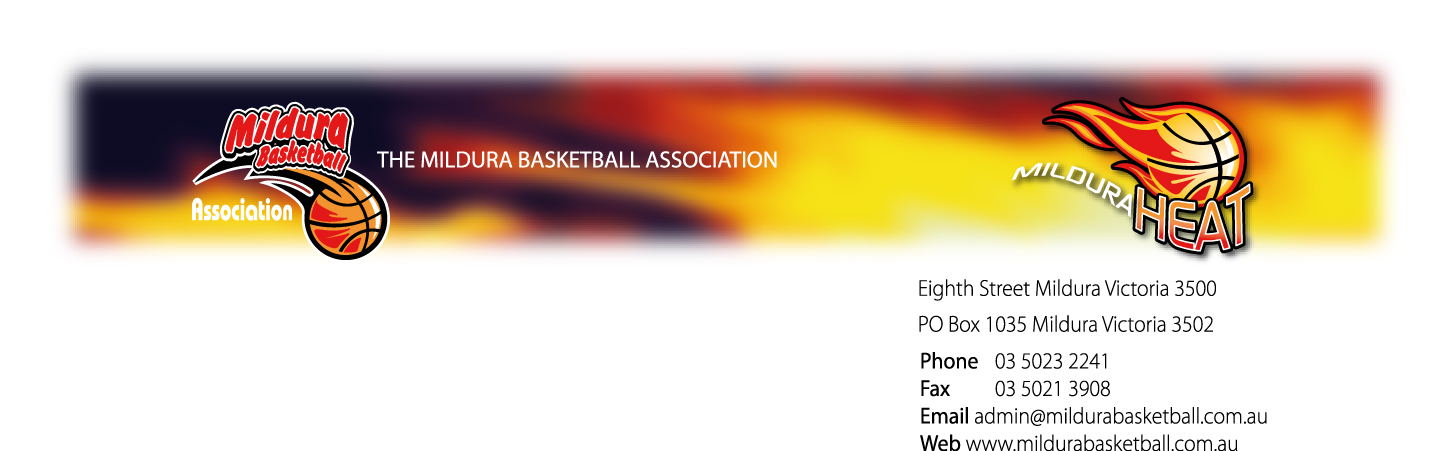 SELF REGISTRATION GUIDEPlease follow the instructions below to register for your club:Go to www.mildurabasketball.com.auClick on the Orange tab that reads CLUB WEB-SITESClick on your CLUB nameClick on Player to CLUB Summer 2017/18 link located to the right of the page.Select how many people you are registering (adults & children) then press continue. This step will ask for you email enter email used in previous registrations or if new to register enter in any chosen email adress.Once entered it will ask you to check your email you enetered to confirm a passwordOnce confirmed and password enetered you will be taken back to the registration page.If you have registered before this will give you a list of players registered under your email, select player wanting to register and club to witch to go through. This will automatically bring up the selected clubs details.If you are new to registering you will just need to select a club to contiune.Add Basic Information details and press continue.Add all required fields marked by a red star in Extra Info plus any medical issues you may wish to add.Tick product box and add quantity of club membership fee you wish to purchase. The BVCC Insurance amount of TBA is a compulsory fee at the       bottom of the page & press continue.Have credit or debit card ready for payment and press Pay Now.Enter card details and press process payment buttonReceipt will display on screen once payment has processed, and will be sent to enetered email.